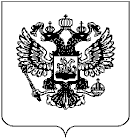 Российская ФедерацияКлетнянский район Брянской областиКлетнянское городское поселениеС Б О Р Н И Кмуниципальных правовых актовКлетнянского городского поселения(данное опубликование является официальным)№ 64(24 августа 2023г.)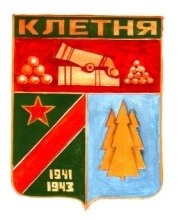 ОГЛАВЛЕНИЕРОССИЙСКАЯ      ФЕДЕРАЦИЯКЛЕТНЯНСКОЕ ГОРОДСКОЕ ПОСЕЛЕНИЕКЛЕТНЯНСКОГО МУНИЦИПАЛЬНОГО РАЙОНА БРЯНСКОЙ ОБЛАСТИКЛЕТНЯНСКИЙ ПОСЕЛКОВЫЙ СОВЕТНАРОДНЫХ ДЕПУТАТОВРЕШЕНИЕ    от 17.05.2023г.                                                                                                     № 16-1г          п.КлетняОб утверждении Прогнозного плана (программы) приватизации имущества, находящегося в собственности муниципального образования «Клетнянское городское поселение Клетнянского муниципального района Брянской области» на 2023 год  Руководствуясь Федеральным законом от 21.12.2001г. № 178-ФЗ «О приватизации государственного и муниципального имущества» (с изменениями и дополнениями), Уставом Клетнянского городского поселения, КЛЕТНЯНСКИЙ ПОСЕЛКОВЫЙ СОВЕТ НАРОДНЫХ ДЕПУТАТОВРЕШИЛ:1.  Утвердить прилагаемый План приватизации муниципального имущества Клетнянского городского поселения на 2023 год.2. Администрации Клетнянского района обеспечить в установленном порядке реализацию Плана приватизации муниципального имущества Клетнянского городского поселения на 2023 год.Глава поселка Клетня                                                                   О.В.КулаженковРОССИЙСКАЯ      ФЕДЕРАЦИЯКЛЕТНЯНСКОЕ ГОРОДСКОЕ ПОСЕЛЕНИЕКЛЕТНЯНСКОГО МУНИЦИПАЛЬНОГО РАЙОНА БРЯНСКОЙ ОБЛАСТИКЛЕТНЯНСКИЙ ПОСЕЛКОВЫЙ СОВЕТНАРОДНЫХ ДЕПУТАТОВРЕШЕНИЕот 22 мая 2023 года                                                                                                № 16-2гп. КлетняОб исполнении бюджета Клетнянского городскогопоселения Клетнянского муниципального районаБрянской области за 2022 год        Клетнянский поселковый Совет народных депутатов        РЕШИЛ:	1.  Утвердить отчет об исполнении бюджета Клетнянского городского поселения Клетнянского муниципального района Брянской области за 2022 год по доходам в сумме 54 835 048,34 рублей, расходам в сумме 51 649 126,92 рублей, с превышением доходов над расходами (профицит бюджета) в сумме 3 185 921,42 рублей и следующими показателями:1) доходов бюджета Клетнянского городского поселения Клетнянского муниципального района Брянской области за 2022 год по кодам классификации доходов бюджетов согласно приложению 1 к настоящему Решению;2) расходов бюджета Клетнянского городского поселения за 2022 год по ведомственной структуре расходов бюджета согласно приложению 2 к настоящему Решению;3) расходов бюджета Клетнянского городского поселения за 2022 год по разделам и подразделам классификации расходов бюджета согласно приложению 3 к настоящему Решению;4) источников финансирования дефицита бюджета Клетнянского городского поселения за 2022 год по кодам классификации источников финансирования дефицитов бюджетов согласно приложению 4 к настоящему Решению;2. Настоящее Решение вступает в силу со дня его опубликования.    Глава поселка Клетня                                                                О.В.КулаженковРОССИЙСКАЯ      ФЕДЕРАЦИЯКЛЕТНЯНСКОЕ ГОРОДСКОЕ ПОСЕЛЕНИЕКЛЕТНЯНСКОГО МУНИЦИПАЛЬНОГО РАЙОНА БРЯНСКОЙ ОБЛАСТИКЛЕТНЯНСКИЙ ПОСЕЛКОВЫЙ СОВЕТНАРОДНЫХ ДЕПУТАТОВРЕШЕНИЕот 24.08.2023г.                                                                                                           № 16-1    п.КлетняО принятии движимого имущества в собственность муниципального образования «Клетнянское городское поселение Клетнянского муниципального района Брянской области» из собственности муниципального образования «Клетнянский муниципальный район» Руководствуясь федеральными законами от 6 октября 2003 года № 131-ФЗ «Об общих принципах организации местного самоуправления в Российской Федерации», Законом Брянской области от 29 декабря 1997 года № 41-З «О государственной собственности Брянской области», в соответствии с распоряжением Правительства Брянской области от 03.07.2023г. №134-рп «Об утверждении перечня движимого имущества, передаваемого из государственной собственности Брянской области в собственность муниципальных образований Брянской области, на основании решения Клетнянского районного Совета народных депутатов от 21.07.2023г. №36-4 «О передаче из собственности муниципального образования «Клетнянский муниципальный район» в собственность муниципального образования «Клетнянское городское поселение Клетнянского муниципального района Брянской области» движимого имущества,КЛЕТНЯНСКИЙ ПОСЕЛКОВЫЙ СОВЕТ НАРОДНЫХ ДЕПУТАТОВ РЕШИЛ:1.  Принять из собственности муниципального образования «Клетнянский муниципальный район» в собственность муниципального образования «Клетнянское городское поселение Клетнянского муниципального района Брянской области» следующее движимое имущество:2. Отделу по работе с городским поселением провести работу по принятию движимого имущества в собственность муниципального образования «Клетнянское городское поселение Клетнянского муниципального района Брянской области». 3. Контроль за исполнением настоящего решения возложить на администрацию Клетнянского района.Глава поселка Клетня                                                                    О.В.КулаженковРОССИЙСКАЯ ФЕДЕРАЦИЯКЛЕТНЯНСКОЕ ГОРОДСКОЕ ПОСЕЛЕНИЕКЛЕТНЯНСКОГО МУНИЦИПАЛЬНОГО РАЙОНА БРЯНСКОЙ ОБЛАСТИКЛЕТНЯНСКИЙ ПОСЕЛКОВЫЙ СОВЕТНАРОДНЫХ ДЕПУТАТОВРЕШЕНИЕот 24.08.2023г.                                                                                                              № 16-2п.КлетняОб утверждении Порядка инвентаризации кладбищ и мест захоронения на них на территории муниципального образования Клетнянское городское поселение Клетнянского муниципального района Брянской областиВ соответствии с Федеральными законами от 12.01.1996 № 8-ФЗ «О погребении и похоронном деле», от 06.10.2003 № 131-ФЗ «Об общих принципах организации местного самоуправления в Российской Федерации», руководствуясь Уставом муниципального образования Клетнянское городское поселение Клетнянского муниципального района Брянской области, решением Клетнянской поселковой администрации от 20.07.2012 года № 20-4 (с изменениями от 05.08.2015г, 27.03.2020г., 08.04.2020г.)КЛЕТНЯНСКИЙ ПОСЕЛКОВЫЙ СОВЕТ НАРОДНЫХ ДЕПУТАТОВРЕШИЛ:1. Утвердить Порядок проведения инвентаризации кладбищ и мест захоронений на них на территории муниципального образования Клетнянское городское поселение Клетнянского муниципального района Брянской области согласно приложению к настоящему решению.2. Настоящее решение опубликовать в Сборнике муниципальных правовых актов Клетнянского городского поселения.3. Настоящее решение вступает в силу с момента его подписания.Глава поселка Клетня				                      		О.В. КулаженковРОССИЙСКАЯ      ФЕДЕРАЦИЯКЛЕТНЯНСКОЕ ГОРОДСКОЕ ПОСЕЛЕНИЕКЛЕТНЯНСКОГО МУНИЦИПАЛЬНОГО РАЙОНА БРЯНСКОЙ ОБЛАСТИКЛЕТНЯНСКИЙ ПОСЕЛКОВЫЙ СОВЕТ НАРОДНЫХ ДЕПУТАТОВРЕШЕНИЕОт 24.08.2023г.						  	                                № 16-3п.Клетня     О передаче полномочий Клетнянского поселкового Совета народных депутатов по осуществлению внешнего муниципального финансового контроля Контрольно-счетной палате Клетнянского муниципального района Брянской области	Руководствуясь пунктом 11 статьи 3 ФЗ от 07.02.2011 года № 6-ФЗ «Об общих принципах организации и деятельности контрольно-счетных органов субъектов РФ и муниципальных образований» КЛЕТНЯНСКИЙ ПОСЕЛКОВЫЙ СОВЕТ НАРОДНЫХ ДЕПУТАТОВ РЕШИЛ:   1. Передать полномочия Клетнянского поселкового Совета народных депутатов по осуществлению внешнего муниципального финансового контроля Контрольно-счетной палате Клетнянского района сроком на 1 год.2. Поручить главе поселка Клетня Кулаженкову О.В. обратиться в Контрольно-счетную палату Клетнянского района с просьбой о принятии полномочий по осуществлению внешнего муниципального финансового контроля. 3. В случае положительного решения данного вопроса заключить соглашение с Контрольно-счетной палатой Клетнянского района о передаче полномочий по осуществлению внешнего муниципального финансового контроля.4. Настоящее решение вступает в силу с 1 января 2024 года.Глава поселка Клетня                                                             О.В.КулаженковРОССИЙСКАЯ      ФЕДЕРАЦИЯКЛЕТНЯНСКОЕ ГОРОДСКОЕ ПОСЕЛЕНИЕКЛЕТНЯНСКОГО МУНИЦИПАЛЬНОГО РАЙОНА БРЯНСКОЙ ОБЛАСТИКЛЕТНЯНСКИЙ ПОСЕЛКОВЫЙ СОВЕТ НАРОДНЫХ ДЕПУТАТОВ    РЕШЕНИЕ       от 24.08.2023г.                                                                                                   № 16-4   п. КлетняО передаче полномочий по решению вопросов местного значения Клетнянскому муниципальному району Брянской областиРуководствуясь ст.14 п.11,12,14 Федерального Закона от 06.10.2003г. № 131-ФЗ «Об общих принципах организации местного самоуправления в Российской Федерации», с дополнениями и изменениями,КЛЕТНЯНСКИЙ  ПОСЕЛКОВЫЙ СОВЕТ НАРОДНЫХ ДЕПУТАТОВРЕШИЛ:1. Передать на 2024 год Клетнянскому муниципальному району Брянской области следующие полномочия по решению вопросов местного значения:1) обеспечение условий для развития на территории поселения физической культуры и массового спорта, организация проведения официальных физкультурно-оздоровительных и спортивных мероприятий городского поселения;2) по созданию условий для организации досуга и обеспечения жителей городского поселения услугами организаций культуры;3) организация библиотечного обслуживания населения, комплектование и обеспечение сохранности библиотечных фондов библиотек поселения.2. Учесть в бюджете Клетнянского городского поселения на 2024 год сумму иных межбюджетных трансфертов, передаваемых в бюджет Клетнянского муниципального района для осуществления вышеназванных полномочий.Глава поселка Клетня                                                                      О.В.КулаженковРОССИЙСКАЯ      ФЕДЕРАЦИЯКЛЕТНЯНСКОЕ ГОРОДСКОЕ ПОСЕЛЕНИЕКЛЕТНЯНСКОГО МУНИЦИПАЛЬНОГО РАЙОНА БРЯНСКОЙ ОБЛАСТИКЛЕТНЯНСКИЙ ПОСЕЛКОВЫЙ СОВЕТ НАРОДНЫХ ДЕПУТАТОВРЕШЕНИЕот 24.08.2023г. 									         № 16-5    п.КлетняО передаче полномочийКлетнянскому муниципальномурайону Брянской области   Руководствуясь ст.14 Федерального Закона от 06.10.2003г. № 131 – ФЗ «Об общих принципах организации местного самоуправления в Российской Федерации», с дополнениями и изменениями,КЛЕТНЯНСКИЙ  ПОСЕЛКОВЫЙ СОВЕТ  НАРОДНЫХ  ДЕПУТАТОВ  РЕШИЛ:1.Передать на один финансовый год (на 2024 год) следующие полномочия Клетнянскому муниципальному району Брянской области: - организация и осуществление мероприятий по территориальной обороне и гражданской обороне, защите населения и территории поселения от чрезвычайных ситуаций природного и техногенного характера.            2.Поручить главе поселка Клетня О.В. Кулаженкову заключить соглашение с Клетнянским районным Советом народных депутатов о передаче полномочий указанных в пункте 1 настоящего решения.           3. Настоящее решение вступает в силу с  1 января 2024 года.Глава поселка Клетня                                                                        О.В.КулаженковРОССИЙСКАЯ ФЕДЕРАЦИЯКЛЕТНЯНСКОЕ ГОРОДСКОЕ ПОСЕЛЕНИЕКЛЕТНЯНСКОГО МУНИЦИПАЛЬНОГО РАЙОНА БРЯНСКОЙ ОБЛАСТИКЛЕТНЯНСКИЙ ПОСЕЛКОВЫЙ СОВЕТНАРОДНЫХ ДЕПУТАТОВРЕШЕНИЕот 24.08.2023года                                                                                               № 16-6п. КлетняО передаче администрации Клетнянского муниципального района Брянской области полномочий по осуществлению муниципального контроля в сфере благоустройства на территории Клетнянского городского поселения Клетнянского муниципального района Брянской области В соответствии с пунктом 19 части 1 статьи 14, частью 4 статьи 15 Федерального закона от 06.10.2003 года №131-ФЗ «Об общих принципах организации местного самоуправления в Российской Федерации», Федеральным законом от 31.07.2020 № 248-ФЗ «О государственном контроле (надзоре) и муниципальном контроле в Российской Федерации», Уставом муниципального образования «Клетнянское городское поселение Клетнянского муниципального района Брянской области», КЛЕТНЯНСКИЙ ПОСЕЛКОВЫЙ СОВЕТ НАРОДНЫХ ДЕПУТАТОВРЕШИЛ:1.Передать администрации Клетнянского муниципального района Брянской области полномочия по осуществлению муниципального контроля в сфере благоустройства на территории Клетнянского городского поселения Клетнянского муниципального района Брянской области.2.Утвердить текст Соглашения о приеме-передаче полномочий указанных в пункте первом настоящего Решения согласно приложению 1.3.Главе поселка Клетня заключить Соглашение с Администрацией Клетнянского района Соглашение о передаче полномочий, указанных в пункте первом настоящего Решения.4.Финансовое обеспечение полномочий, указанных в пункте 1 настоящего решения, осуществлять путем предоставления бюджету Клетнянского муниципального района Брянской области иных межбюджетных трансфертов, предусмотренных в составе бюджета Клетнянского городского поселения Клетнянского муниципального района Брянской области на 2024 год.5.Утвердить Порядок предоставления иных межбюджетных трансфертов из бюджета Клетнянского городского поселения Клетнянского муниципального района Брянской области в бюджет Клетнянского муниципального района Брянской области на осуществление полномочий, указанных в пункте первом настоящего решения согласно приложению 2.6.Утвердить Методику расчета иных межбюджетных трансфертов, предоставляемых из бюджета Клетнянского городского поселения Клетнянского муниципального района Брянской области в бюджет Клетнянского муниципального района Брянской области на осуществление полномочий, указанных в пункте первом настоящего решения согласно приложению 3.7.Размер иных межбюджетных трансфертов, предоставляемых из бюджета Клетнянского городского поселения Клетнянского муниципального района Брянской области в бюджет Клетнянского муниципального района Брянской области на осуществление полномочий, указанных в пункте первом настоящего решения устанавливается в пределах средств утвержденных в бюджете Клетнянского городского поселения Клетнянского муниципального района Брянской области и в соответствии с Методикой расчета иных межбюджетных трансфертов.8.Настоящее решение вступает в силу с 01 января 2024 года.9.Настоящее решение опубликовать в Сборнике муниципальных правовых актов Клетнянского городского поселения.Глава поселка Клетня						О.В. КулаженковРОССИЙСКАЯ ФЕДЕРАЦИЯКЛЕТНЯНСКОЕ ГОРОДСКОЕ ПОСЕЛЕНИЕКЛЕТНЯНСКОГО МУНИЦИПАЛЬНОГО РАЙОНА БРЯНСКОЙ ОБЛАСТИКЛЕТНЯНСКИЙ ПОСЕЛКОВЫЙ СОВЕТНАРОДНЫХ ДЕПУТАТОВРЕШЕНИЕот 24.08.2023года                                                                                                № 16-7п. КлетняО передаче администрации Клетнянского муниципального района Брянской области полномочий по осуществлению муниципального жилищного контроля на территории Клетнянского городского поселения Клетнянского муниципального района Брянской области В соответствии с пунктом 6 части 1 статьи 14, частью 4 статьи 15 Федерального закона от 06.10.2003 года №131-ФЗ «Об общих принципах организации местного самоуправления в Российской Федерации», Федеральным законом от 31.07.2020 № 248-ФЗ «О государственном контроле (надзоре) и муниципальном контроле в Российской Федерации», Уставом муниципального образования «Клетнянское городское поселение Клетнянского муниципального района Брянской области»,КЛЕТНЯНСКИЙ ПОСЕЛКОВЫЙ СОВЕТ НАРОДНЫХ ДЕПУТАТОВРЕШИЛ:1. Передать администрации Клетнянского муниципального района Брянской области полномочия по осуществлению муниципального жилищного контроля на территории Клетнянского городского поселения Клетнянского муниципального района Брянской области.2.	Утвердить текст Соглашения о приеме-передаче полномочий, указанных в пункте первом настоящего Решения согласно приложению 1.3.	 Главе поселка Клетня заключить Соглашение с Администрацией Клетнянского района Соглашение о передаче полномочий, указанных в пункте первом настоящего Решения.4. Финансовое обеспечение полномочий, указанных в пункте 1 настоящего решения, осуществлять путем предоставления бюджету Клетнянского муниципального района Брянской области иных межбюджетных трансфертов, предусмотренных в составе бюджета Клетнянского городского поселения Клетнянского муниципального района Брянской области на 2024 год.5. Утвердить Порядок предоставления иных межбюджетных трансфертов из бюджета Клетнянского городского поселения Клетнянского муниципального района Брянской области в бюджет Клетнянского муниципального района Брянской области на осуществление полномочий, указанных в пункте первом настоящего решения согласно приложению 2.6. Утвердить Методику расчета иных межбюджетных трансфертов, предоставляемых из бюджета Клетнянского городского поселения Клетнянского муниципального района Брянской области в бюджет Клетнянского муниципального района Брянской области на осуществление полномочий, указанных в пункте первом настоящего решения согласно приложению 3.7. Размер иных межбюджетных трансфертов, предоставляемых из бюджета Клетнянского городского поселения Клетнянского муниципального района Брянской области в бюджет Клетнянского муниципального района Брянской области на осуществление полномочий указанных в пункте первом настоящего решения устанавливается в пределах средств утвержденных в бюджете Клетнянского городского поселения Клетнянского муниципального района Брянской области и в соответствии с Методикой расчета иных межбюджетных трансфертов.8. Настоящее решение вступает в силу с 01 января 2024 года.9. Настоящее решение опубликовать в Сборнике муниципальных правовых актов Клетнянского городского поселения.Глава поселка Клетня						О.В. КулаженковРОССИЙСКАЯ ФЕДЕРАЦИЯКЛЕТНЯНСКОЕ ГОРОДСКОЕ ПОСЕЛЕНИЕКЛЕТНЯНСКОГО МУНИЦИПАЛЬНОГО РАЙОНА БРЯНСКОЙ ОБЛАСТИКЛЕТНЯНСКИЙ ПОСЕЛКОВЫЙ СОВЕТНАРОДНЫХ ДЕПУТАТОВРЕШЕНИЕот 24.08.2023года                                                                                                  № 16-8п. КлетняО передаче администрации Клетнянского муниципального района Брянской области полномочий по осуществлению муниципального земельного контроля в границах Клетнянского городского поселения Клетнянского муниципального района Брянской области В соответствии с пунктом 20 части 1 статьи 14, частью 4 статьи 15 Федерального закона от 06.10.2003 года №131-ФЗ «Об общих принципах организации местного самоуправления в Российской Федерации», Федеральным законом от 31.07.2020 № 248-ФЗ «О государственном контроле (надзоре) и муниципальном контроле в Российской Федерации», Уставом муниципального образования «Клетнянское городское поселение Клетнянского муниципального района Брянской области», КЛЕТНЯНСКИЙ ПОСЕЛКОВЫЙ СОВЕТ НАРОДНЫХ ДЕПУТАТОВРЕШИЛ:1. Передать администрации Клетнянского муниципального района Брянской области полномочия по осуществлению муниципального земельного контроля в границах Клетнянского городского поселения Клетнянского муниципального района Брянской области.2.	Утвердить текст Соглашения о приеме-передаче полномочий указанных в пункте первом настоящего Решения согласно приложению 1.3.	 Главе поселка Клетня заключить Соглашение с Администрацией Клетнянского района Соглашение о передаче полномочий, указанных в пункте первом настоящего Решения.4. Финансовое обеспечение полномочий, указанных в пункте 1 настоящего решения, осуществлять путем предоставления бюджету Клетнянского муниципального района Брянской области иных межбюджетных трансфертов, предусмотренных в составе бюджета Клетнянского городского поселения Клетнянского муниципального района Брянской области на 2024 год.5. Утвердить Порядок предоставления иных межбюджетных трансфертов из бюджета Клетнянского городского поселения Клетнянского муниципального района Брянской области в бюджет Клетнянского муниципального района Брянской области на осуществление полномочий, указанных в пункте первом настоящего решения согласно приложению 2.6. Утвердить Методику расчета иных межбюджетных трансфертов, предоставляемых из бюджета Клетнянского городского поселения Клетнянского муниципального района Брянской области в бюджет Клетнянского муниципального района Брянской области на осуществление полномочий, указанных в пункте первом настоящего решения согласно приложению 3.7. Размер иных межбюджетных трансфертов, предоставляемых из бюджета Клетнянского городского поселения Клетнянского муниципального района Брянской области в бюджет Клетнянского муниципального района Брянской области на осуществление полномочий указанных в пункте первом настоящего решения устанавливается в пределах средств утвержденных в бюджете Клетнянского городского поселения Клетнянского муниципального района Брянской области и в соответствии с Методикой расчета иных межбюджетных трансфертов.8. Настоящее решение вступает в силу с 01 января 2024 года.9. Настоящее решение опубликовать в Сборнике муниципальных правовых актов Клетнянского городского поселения.Глава поселка Клетня						О.В. КулаженковРОССИЙСКАЯ ФЕДЕРАЦИЯКЛЕТНЯНСКОЕ ГОРОДСКОЕ ПОСЕЛЕНИЕКЛЕТНЯНСКОГО МУНИЦИПАЛЬНОГО РАЙОНА БРЯНСКОЙ ОБЛАСТИКЛЕТНЯНСКИЙ ПОСЕЛКОВЫЙ СОВЕТНАРОДНЫХ ДЕПУТАТОВРЕШЕНИЕот 24.08.2023года                                                                                                № 16-9п.КлетняО передаче администрации Клетнянского муниципального района Брянской области полномочий по осуществлению муниципального контроля на автомобильном транспорте, городском наземном электрическом транспорте и в дорожном хозяйстве в границах населенных пунктов Клетнянского городского поселения Клетнянского муниципального района Брянской области   В соответствии с пунктом 5 части 1 статьи 14, частью 4 статьи 15 Федерального закона от 06.10.2003 года №131-ФЗ «Об общих принципах организации местного самоуправления в Российской Федерации», Федеральным законом от 31.07.2020 № 248-ФЗ «О государственном контроле (надзоре) и муниципальном контроле в Российской Федерации», Уставом муниципального образования «Клетнянское городское поселение Клетнянского муниципального района Брянской области», КЛЕТНЯНСКИЙ ПОСЕЛКОВЫЙ СОВЕТ НАРОДНЫХ ДЕПУТАТОВРЕШИЛ:1. Передать администрации Клетнянского муниципального района Брянской области полномочия по осуществлению муниципального контроля на автомобильном транспорте, городском наземном электрическом транспорте и в дорожном хозяйстве в границах населенных пунктов Клетнянского городского поселения Клетнянского муниципального района Брянской области.2.	Утвердить текст Соглашения о приеме-передаче полномочий, указанных в пункте первом настоящего Решения согласно приложению 1.3.	 Главе поселка Клетня заключить Соглашение с Администрацией Клетнянского района Соглашение о передаче полномочий, указанных в пункте первом настоящего Решения.4. Финансовое обеспечение полномочий, указанных в пункте 1 настоящего решения, осуществлять путем предоставления бюджету Клетнянского муниципального района Брянской области иных межбюджетных трансфертов, предусмотренных в составе бюджета Клетнянского городского поселения Клетнянского муниципального района Брянской области на 2024 год.5. Утвердить Порядок предоставления иных межбюджетных трансфертов из бюджета Клетнянского городского поселения Клетнянского муниципального района Брянской области в бюджет Клетнянского муниципального района Брянской области на осуществление полномочий, указанных в пункте первом настоящего решения согласно приложению 2.6. Утвердить Методику расчета иных межбюджетных трансфертов, предоставляемых из бюджета Клетнянского городского поселения Клетнянского муниципального района Брянской области в бюджет Клетнянского муниципального района Брянской области на осуществление полномочий указанных в пункте первом настоящего решения согласно приложению 3.7. Размер иных межбюджетных трансфертов, предоставляемых из бюджета Клетнянского городского поселения Клетнянского муниципального района Брянской области в бюджет Клетнянского муниципального района Брянской области на осуществление полномочий указанных в пункте первом настоящего решения устанавливается в пределах средств утвержденных в бюджете Клетнянского городского поселения Клетнянского муниципального района Брянской области и в соответствии с Методикой расчета иных межбюджетных трансфертов.8. Настоящее решение вступает в силу с 01 января 2024 года.9. Настоящее решение опубликовать в Сборнике муниципальных правовых актов Клетнянского городского поселения.Глава поселка Клетня						О.В. КулаженковРОССИЙСКАЯ      ФЕДЕРАЦИЯКЛЕТНЯНСКОЕ ГОРОДСКОЕ ПОСЕЛЕНИЕКЛЕТНЯНСКОГО МУНИЦИПАЛЬНОГО РАЙОНА БРЯНСКОЙ ОБЛАСТИКЛЕТНЯНСКИЙ ПОСЕЛКОВЫЙ СОВЕТНАРОДНЫХ ДЕПУТАТОВРЕШЕНИЕот 24.08.2023г.		                                                                                   № 16-10          п.КлетняО внесении изменений в Реестр объектов муниципальной собственности муниципального образования «Клетнянское городское поселение»	В соответствии с Федеральным законом от 06.10.2003г. № 131-ФЗ «Об общих принципах  организации местного самоуправления в Российской Федерации»,  Правилами ведения органами местного самоуправления реестра муниципального имущества, утвержденными приказом Минэкономразвития РФ от 30.08.2011г. № 424 «Об утверждении Порядка ведения органами местного самоуправления реестров муниципального имущества», в связи со сносом и снятием с кадастрового учета 29.03.2023г., протоколом итогов аукциона в электронной форме от 26.06.2023г., выпиской из ЕГРН от 20.07.2023г.,  решением Клетнянского районного суда от 02.03.2023г., КЛЕТНЯНСКИЙ ПОСЕЛКОВЫЙ СОВЕТ НАРОДНЫХ ДЕПУТАТОВ РЕШИЛ:1. Исключить из Реестра объектов муниципальной собственности муниципального образования «Клетнянское городское поселение»:-ул. Мира, д.7, жилой дом, площадь – 26,8 кв.м., кадастровый номер: 32:11:0270609:37 – уведомление о завершении сноса объекта капитального строительства администрации Клетнянского района от 01.02.2023г. № 481.- Микрорайон 1-й, д.20, помещение 1, назначение: нежилое помещение, площадь: 89,7 кв.м, этаж: №1, кадастровый номер: 32:11:0270407:577, вид, номер     и   дата   государственной    регистрации    права: собственность, № 32:11:0270407:577-32/078/2023-3 от 20.07.2023.2. Включить в Реестр объектов муниципальной собственности муниципального образования «Клетнянское городское поселение» объект недвижимого имущества:-Нежилое здание по ул. Советская, д.2А в п.Клетня, Клетнянского р-на Брянской области, площадь-127,7 кв.м. (включен в состав муниципальной казны 12.04.2023г. пост. № 280, кадастровая стоимость 4216731,9 руб.).3.Утвердить перечень объектов, исключенных из Реестра объектов муниципальной собственности муниципального образования «Клетнянское городское поселение» согласно приложения № 1 к настоящему решению.4.Утвердить перечень объектов, включенных в Реестр объектов муниципальной собственности муниципального образования «Клетнянское городское поселение» согласно приложения № 2 к настоящему решению. Глава поселка Клетня                                                    О.В. КулаженковРОССИЙСКАЯ      ФЕДЕРАЦИЯКЛЕТНЯНСКОЕ ГОРОДСКОЕ ПОСЕЛЕНИЕКЛЕТНЯНСКОГО МУНИЦИПАЛЬНОГО РАЙОНА БРЯНСКОЙ ОБЛАСТИКЛЕТНЯНСКИЙ ПОСЕЛКОВЫЙ СОВЕТ НАРОДНЫХ ДЕПУТАТОВ    РЕШЕНИЕ       от 24.08.2023г.                                                                                           № 16-11/1   п. КлетняО водоснабжении поселка КлетняЗаслушав и обсудив информацию о водоснабжении пер.Калинина, п.Клетня,КЛЕТНЯНСКИЙ ПОСЕЛКОВЫЙ СОВЕТ НАРОДНЫХ ДЕПУТАТОВРЕШИЛ:1.Информацию о водоснабжении поселка Клетня принять к сведению.Глава поселка Клетня                                                                      О.В.КулаженковНомер и датаЗаголовокСтр.123№ 16-1г от 17.05.2023г.Об утверждении Прогнозного плана (программы) приватизации имущества, находящегося в собственности муниципального образования «Клетнянское городское поселение Клетнянского муниципального района Брянской области» на 2023 годОб утверждении Прогнозного плана (программы) приватизации имущества, находящегося в собственности муниципального образования «Клетнянское городское поселение Клетнянского муниципального района Брянской области» на 2023 год№ 16-2г от 22.05.2023г.Об исполнении бюджета Клетнянского городскогопоселения Клетнянского муниципального районаБрянской области за 2022 годОб исполнении бюджета Клетнянского городскогопоселения Клетнянского муниципального районаБрянской области за 2022 год№ 16-1 от 24.08.2023г.О передаче администрации Клетнянского муниципального района Брянской области полномочий по осуществлению муниципального жилищного контроля на территории Клетнянского городского поселения Клетнянского муниципального района Брянской областиО передаче администрации Клетнянского муниципального района Брянской области полномочий по осуществлению муниципального жилищного контроля на территории Клетнянского городского поселения Клетнянского муниципального района Брянской области№ 16-2 от 24.08.2023г.Об утверждении Порядка инвентаризации кладбищ и мест захоронения на них на территории муниципального образования Клетнянское городское поселение Клетнянского муниципального района Брянской областиОб утверждении Порядка инвентаризации кладбищ и мест захоронения на них на территории муниципального образования Клетнянское городское поселение Клетнянского муниципального района Брянской области№ 16-3 от 24.08.2023г.О передаче полномочий Клетнянского поселкового Совета народных депутатов по осуществлению внешнего муниципального финансового контроля Контрольно-счетной палате Клетнянского муниципального района Брянской областиО передаче полномочий Клетнянского поселкового Совета народных депутатов по осуществлению внешнего муниципального финансового контроля Контрольно-счетной палате Клетнянского муниципального района Брянской области№ 16-4 от 24.08.2023г.О передаче полномочий по решению вопросов местного значения Клетнянскому муниципальному району Брянской областиО передаче полномочий по решению вопросов местного значения Клетнянскому муниципальному району Брянской области№ 16-5 от 24.08.2023г.О передаче полномочий Клетнянскому муниципальному району Брянской областиО передаче полномочий Клетнянскому муниципальному району Брянской области№ 16-6 от 24.08.2023г.О передаче администрации Клетнянского муниципального района Брянской области полномочий по осуществлению муниципального контроля в сфере благоустройства на территории Клетнянского городского поселения Клетнянского муниципального района Брянской областиО передаче администрации Клетнянского муниципального района Брянской области полномочий по осуществлению муниципального контроля в сфере благоустройства на территории Клетнянского городского поселения Клетнянского муниципального района Брянской области№ 16-7 от 24.08.2023г.О передаче администрации Клетнянского муниципального района Брянской области полномочий по осуществлению муниципального жилищного контроля на территории Клетнянского городского поселения Клетнянского муниципального района Брянской областиО передаче администрации Клетнянского муниципального района Брянской области полномочий по осуществлению муниципального жилищного контроля на территории Клетнянского городского поселения Клетнянского муниципального района Брянской области№ 16-8 от 24.08.2023г.О передаче администрации Клетнянского муниципального района Брянской области полномочий по осуществлению муниципального земельного контроля в границах Клетнянского городского поселения Клетнянского муниципального района Брянской областиО передаче администрации Клетнянского муниципального района Брянской области полномочий по осуществлению муниципального земельного контроля в границах Клетнянского городского поселения Клетнянского муниципального района Брянской области№ 16-9 от 24.08.2023г.О передаче администрации Клетнянского муниципального района Брянской области полномочий по осуществлению муниципального контроля на автомобильном транспорте, городском наземном электрическом транспорте и в дорожном хозяйстве в границах населенных пунктов Клетнянского городского поселения Клетнянского муниципального района Брянской областиО передаче администрации Клетнянского муниципального района Брянской области полномочий по осуществлению муниципального контроля на автомобильном транспорте, городском наземном электрическом транспорте и в дорожном хозяйстве в границах населенных пунктов Клетнянского городского поселения Клетнянского муниципального района Брянской области№ 16-10 от 24.08.2023г.О  внесении изменений в  Реестр объектов муниципальной собственности муниципального образования «Клетнянское городское поселение»О  внесении изменений в  Реестр объектов муниципальной собственности муниципального образования «Клетнянское городское поселение»№ 16-11/1 от 24.08.2023г.О водоснабжении поселка КлетняО водоснабжении поселка Клетня№п/пНаименование имуществаЕд.изме- ренияКоличес-твоСтоимость за единицу, рублейСумма, рублей1Контейнер для раздельного накопления твердых коммунальных отходовшт.6520 361,761 323 514,40ИТОГОИТОГОИТОГО651 323 514,40